Learning Self MonitoringUnit 1-Global issues ITEM IChoose the best option each image( inicial-reconocer)(5 points)ITEM II,. Read  the words and Identify the  right descriptions ;(Diferenciar – intermedio)(10 points)1.- StereotypeA type of appareanceA belief about something that might not be true.A belief about something that  might be true.A belief about races.2.- Overgeneralizationis to make an assumption that is too broad.A belief about something that might be true.A belief about something that might not be true.A traditional story sometimes popularly regarded as historical but not authenticated. 3.- Myth A modern story of obscure origin and with little or no supporting evidence that spreads spontaneously in varying forms and often has elements of humor , moralizing or horror.A traditional story sometimes popularly regarded as historical but not authenticated. is a folk genre consisting of narratives or stories that play a fundamental role in a society, such as foundational tales . The main characters are usually gods, demigods or supernatural animals. is to make an assumption that is too broad.4.- Legend Is a folk genre consisting of narratives or stories that play a fundamental role in a society, such as foundational tales or origin myths. The main characters are usually gods, demigods or supernatural animals. A type of appareanceA traditional story sometimes popularly regarded as historical but not authenticated. A modern story of obscure origin and with little or no supporting evidence that spreads spontaneously in varying forms and often has elements of humor , moralizing or horror.5 .-Urban legendA belief about something that might not be true.A modern story of obscure origin and with little or no supporting evidence that spreads spontaneously in varying forms and often has elements of humor , moralizing or horror.A traditional story sometimes popularly regarded as historical but not authenticated. Is a folk genre consisting of narratives or stories that play a fundamental role in a society, such as foundational tales. The main characters are usually gods, demigods or supernatural animals. Watch the video and answer the questions (be careful about your spelling and writing. Use full sentences; ( 33 points)Crear -AvanzadoExample: It`s about______________               I think, in my opinion, I believe.               Why/because.               I choose ....my favorite was etc.               Use connectors ; and , but ,so.https://www.youtube.com/watch?v=QNZB1io-aHs;1.-What Is The Video About?___________________________________________________6 points2.-Which One Do You Think Is The Scariest? 6 points______________________________________________3.-Why Kiyotaki Tunnel is special? 6 points_________________________________________________4.- Which Of Them Appears On The Pan`Labyrinth Movie? 6 points__________________________________________________5.- Choose On Of Them And write  About It.(At Least 15 Words).9  points__________________________________________________Name:Grade:IVM A B DatePuntaje EvaluaciónPuntaje Evaluación          48Puntaje obtenido:Puntaje obtenido:1.- 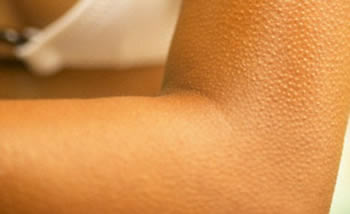 Shaking chillsHen skinGoose bumpsChicken arms2.-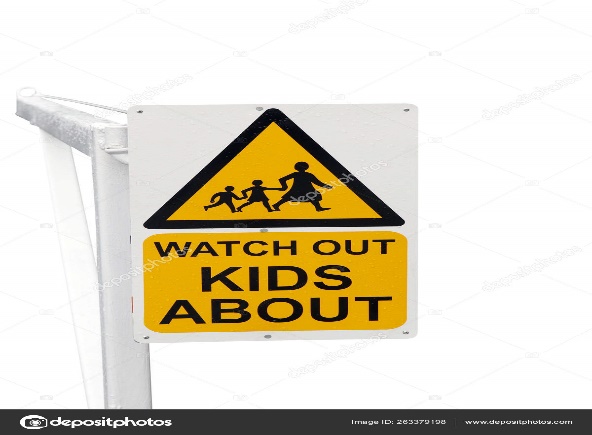 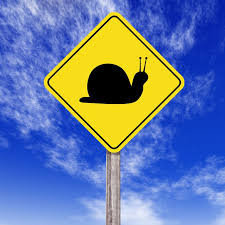 Slow upSlow stopSlow slowSlow down3.-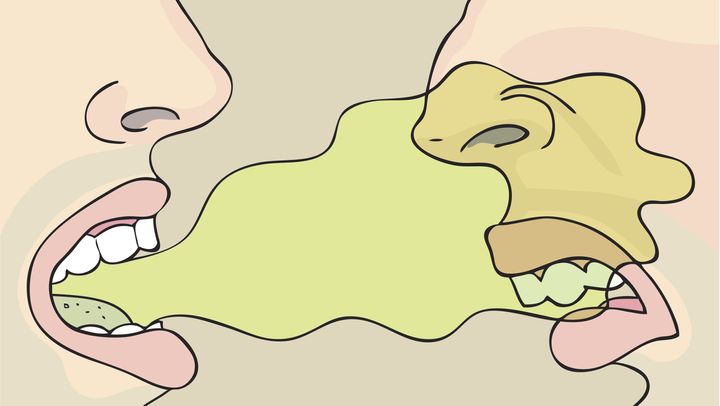 DirtyFragranceOdourVenom4.-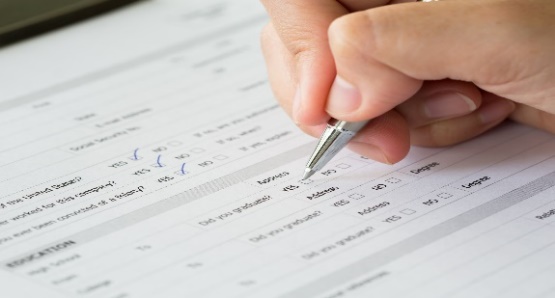 Out fillFill upFill outFill in5.- 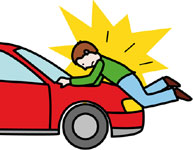 Running upRun upRun overRun downCATEGORY3210Sentences & ParagraphsSentences and paragraphs are complete, well-constructed and of varied structure.All sentences are complete and well-constructed (no fragments, no run-ons). Paragraphing is generally done well.Most sentences are complete and well-constructed. Paragraphing needs some work.Many sentence fragments or run-on sentences OR paragraphing needs lots of work.Grammar & spelling (conventions)Writer makes no errors in grammar or spelling.Writer makes 1-2 errors in grammar and/or spelling.Writer makes 3-4 errors in grammar and/or spellingWriter makes more than 4 errors in grammar and/or spelling.LengthThe description15 or more wordsThe description is 8-9 wordsThe description  is 5-7 words.The description is less than 5 words.